UČÍME SE NAVZÁJEM Spolupráce 8. ročníku se SOU Blatná19. – 20. 3. 2019V tomto školním roce se naše škola zapojila do projektu Pedagog 21. století – Učíme se navzájem. Byl zaměřený na čtenářskou a matematickou gramotnost. Cílem bylo nejen zlepšení výše zmíněných dovedností, ale i rozvíjení spolupráce žáků ZŠ se studenty SŠ. Za naši školu do projektu vstoupily Ing. Mgr. Ivana Matějovicová a Mgr. Blanka Posavádová a žáci 8. ročníku.V první fázi proběhlo školení pedagogů (dvoudenní kurz a následně e-learning), následovala schůzka partnerských škol, kde byla domluvena náplň a termín workshopu. Pak žáci naší školy na hodinách matematiky připravili teoretickou část (povrch a objem krychle, jednotky objemu, pracovní postup při výrobě krychle) a zhotovili krychli z papíru. Závěrečná fáze se odehrála ve Středním odborném učilišti Blatná, které bylo naší partnerskou školou. Studenti učebních oborů opravář zemědělských strojů a automechanik připravili pod vedením mistrů odborného výcviku p. Lapky a p. Sluky technické výkresy a materiál. Praktická část proběhla ve dnech 19. – 20. 3. 2019 ve školních dílnách SOU. Vždy dva naši žáci vyráběli pod vedením jednoho studenta. Při práci používali řezačku a ohýbačku plechu a ruční nástroje. Výsledkem snažení byl plechový organizér, který lze použít jako stojánek na psací potřeby. Kromě výrobku si žáci odnesli ze SOU nové zkušenosti a dovednosti. Prokázali schopnost spolupracovat, zorganizovat si práci, většina měla poprvé možnost pracovat s uvedenými nástroji a materiálem. Seznámili se i s prostory SOU a získali konkrétní představu o náplni studia učebních oborů. Všichni hodnotili akci velmi pozitivně. Někteří z žáků již teď plánují, že si v 9. ročníku podají přihlášku do této školy.					Mgr. Blanka Posavádová, výchovná poradkyně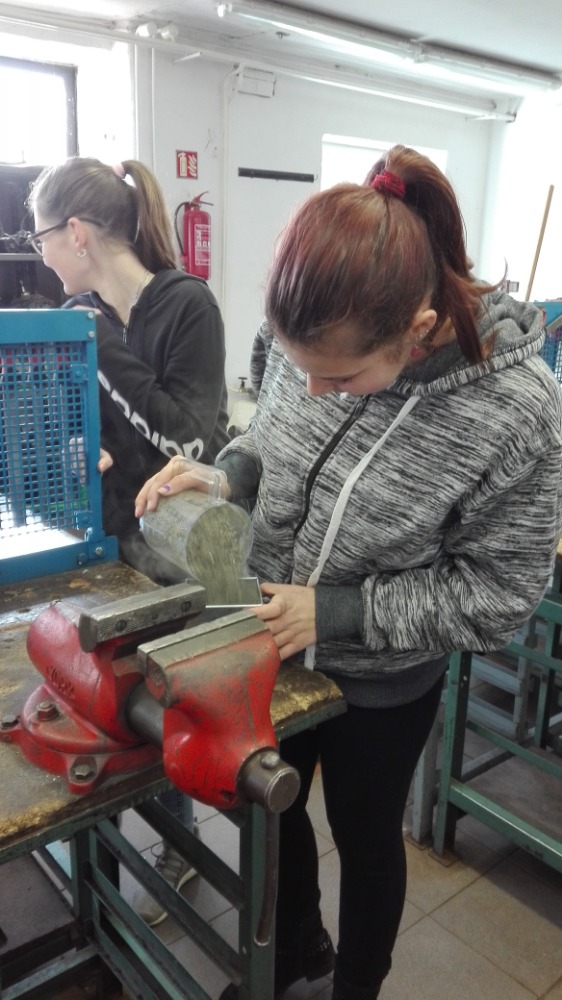 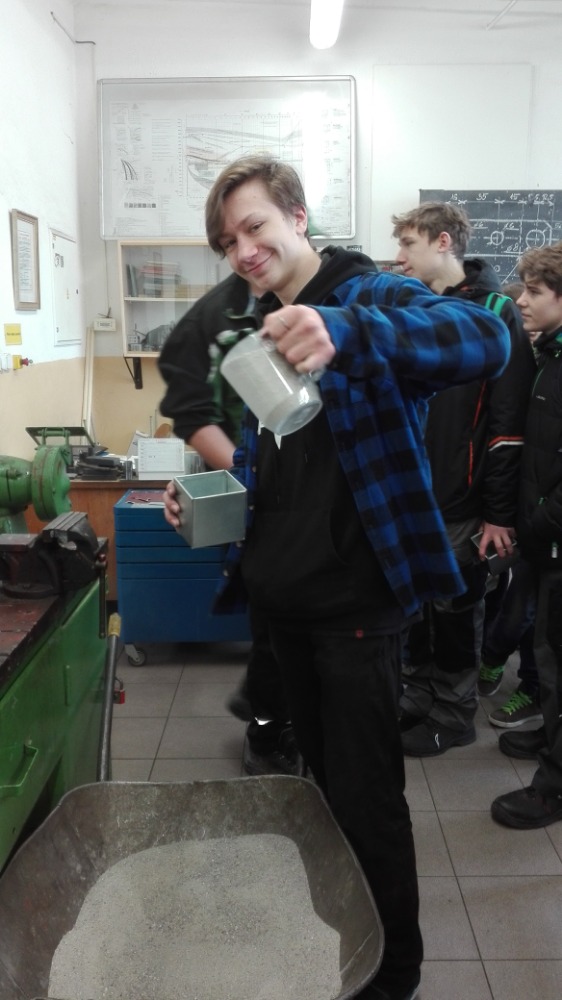 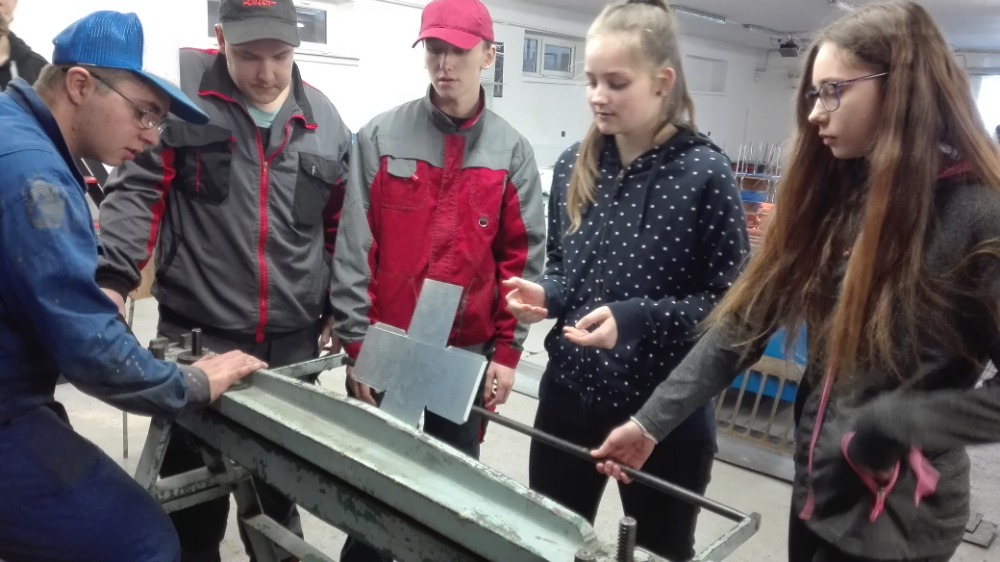 